3.6 Проведение в образовательной организации во внеучебное время физкультурно-спортивных мероприятий (при предоставлении отчета за 3 года)Корпоративный праздник «Здоровый образ жизни!»На лыжной базе КрасГМУ в марте 2014 года был организован и проведен корпоративный праздник «Здоровый образ жизни - проводы зимы» среди сотрудников, студентов и членов их семей, в программе праздника были: спортивные конкурсы, эстафеты и соревнования забег по пересеченной местности, катание детей на снегоходе, поднимание гири, жонглирование мяча, эстафета бег в мешках, бой с подушками, песни, хороводы вокруг чучела зимы которое в конце праздника сожгли, победители в спортивных состязаниях получили ценные призы и подарки. Участников было более 150 человек.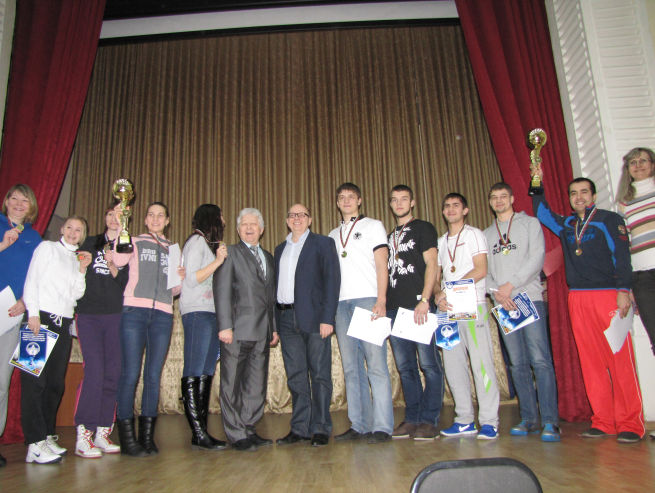 